ПРОЕКТ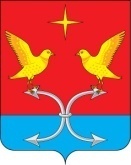 ПАРАМОНОВСКИЙ СЕЛЬСКИЙ СОВЕТ НАРОДНЫХ ДЕПУТАТОВКОРСАКОВСКОГО РАЙОНА ОРЛОВСКОЙ ОБЛАСТИРЕШЕНИЕ__________ 2023 года                  № ____                  Принято на __-м заседаниид. Парамоново                                                                          сельского Совета народных депутатовОб утверждении реестра муниципального имуществаПарамоновского сельского поселенияКорсаковского района Орловской областиПринято Парамоновским сельским Советом народных депутатовВ соответствии с Федеральным законом от 06.10.2003 № 131-ФЗ                «Об общих принципах организации местного самоуправления в Российской Федерации», Приказом Министерства экономического развития РФ                        от 30.08.2011 г. № 424,  руководствуясь ст. 34 Устава Парамоновского сельского поселения, Парамоновский  сельский Совет народных депутатов РЕШИЛ: Утвердить реестр муниципального имущества Парамоновского сельского поселения Корсаковского района Орловской области                              на 01.01.2023 года, согласно приложений 1, 2 к решению.          2.  Настоящее решение  обнародовать в установленном порядке                       и разместить на официальном  сайте администрации Корсаковского района (www.корсаково57.рф). 3. Контроль за исполнением настоящего решения оставляю за собой.Глава сельского поселения                                                                 Д. И. Ипатов                                                                                             ПРОЕКТ ПАРАМОНОВСКИЙ СЕЛЬСКИЙ СОВЕТ НАРОДНЫХ ДЕПУТАТОВКОРСАКОВСКОГО РАЙОНА ОРЛОВСКОЙ ОБЛАСТИРЕШЕНИЕ___________ 2023 года               № _____                                                                 д.ПарамоновоПринято на __-м заседанииПарамоновского сельскогоСовета народных депутатов Об утверждении реестра муниципального имуществаПарамоновского сельского поселенияКорсаковского района Орловской областиВ соответствии с Федеральным законом от 06.10.2003 № 131-ФЗ «Об общих принципах организации местного самоуправления в Российской Федерации», Приказом Министерства экономического развития РФ                         от 30.08.2011 г. № 424, руководствуясь ст. Устава Парамоновского сельского поселения, Парамоновский сельский Совет народных депутатов РЕШИЛ:         1. Утвердить реестр муниципального имущества Парамоновского сельского поселения Корсаковского района Орловской области на 01.01.2023 года, согласно приложения 1 к решению.          2. Направить настоящее решение главе сельского поселения для подписания и обнародования.Председатель сельского Совета                                                        Д. И. Ипатов